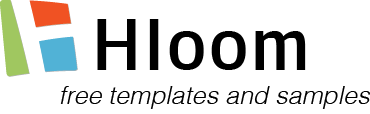 ONGOING CREDIT CARD AUTHORIZATION FORM123 Park Avenue, Michigan 69789 MI | www.hloom.com | 123-456-7899Company Name: _________________________________________      Date: ______________I, ___________________________________, authorize COMPANY NAME to charge my credit card as stated:My signature below indicates my knowledge and acceptance that my credit card, listed below, is to be charged on an ongoing basis to process all of my orders placed with COMPANY NAME.  I also acknowledge that this authorization will remain in force until revoked by me in writing to COMPANY NAME.Credit Card Information:Credit Card:				M/C	Visa	Amex	 Discover(please circle one)Credit Card Number:			_____________________________________________Expiration Date:			_______________/________________/_____________					    (month)	              (day)		   (year)Billing Address:			_____________________________________________					_____________________________________________					_____________________________________________Card Security Code:			_____________________________________________					(AMEX: 4 Digit on Front of card; DISC MC/VISA: 3 Digit on back of card)Cardholder’s Name:			_____________________________________________(exactly as it appears on the card)X ____________________________________________________________________________		(signature of the cardholder)Please fax this completed authorization form to (123) 456 7899.All sales are final.  No material is to be returned without written permission.  All returned goods are subject to a 15% restocking fee.  Our responsibility ceases when the goods have been given to the carrier.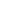 